385438, а.Ходзь, ул. Краснооктябрьская, 104, Ходзинское сельское поселение, Республика Адыгеятел.факс: 8(87770) 9-67-40E-mail: Xodzinskoe@mail.ru; сайт:  admhodz.ruпроектПОСТАНОВЛЕНИЕ«____» _______ 2018г.                                                      №____                                                      а. ХодзьОб утверждении проектов организациидорожного движения на автомобильныедороги общего пользования местногозначения  МО «Ходзинское сельское поселение».         В соответствии с Федеральным законом от 06.10.2003 года № 131 –ФЗ « Об общих принципах организации местного самоуправления в Российской Федерации», Федеральным законом от 10.12.1995 года № 196-ФЗ «О безопасности дорожного движения» (с дополнениями и изменениями), Федеральным законом от 08.11.2007 г. № 257-ФЗ «Об автомобильных дорогах и о дорожной деятельности в Российской Федерации и о внесении изменений в отдельные законодательные акты Российской Федерации» и Устава муниципального образования «Ходзинское сельское поселение», администрация муниципального образования  «Ходзинское сельское поселение»                                                           ПОСТАНОВЛЯЕТ:Утвердить проекты организации дорожного движения на автомобильные дороги общего пользования местного значения МО «Ходзинское сельское поселение».Улица КраснооктябрьскаяУлица Лабинская2. Контроль за выполнением настоящего Постановления оставляю за собой. 3. Настоящее Постановление вступает в силу после его официального обнародования.Глава  МО«Ходзинское сельское поселение»                                                    Р.М.ТлостнаковРЕСПУБЛИКА АДЫГЕЯМУНИЦИПАЛЬНОЕ ОБРАЗОВАНИЕ«ХОДЗИНСКОЕ СЕЛЬСКОЕ ПОСЕЛЕНИЕ»385438 а. Ходзь,ул. Краснооктябрьская , 104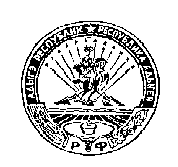 АДЫГЭ РЕСПУБЛИКМУНИЦИПАЛЬНЭ ГЪЭПСЫКIЭ ЗИIЭ  «ФЭДЗ КЪОДЖЭ ПСЭУПI»385438 къ. Фэдз,Краснооктябрьска иур №104